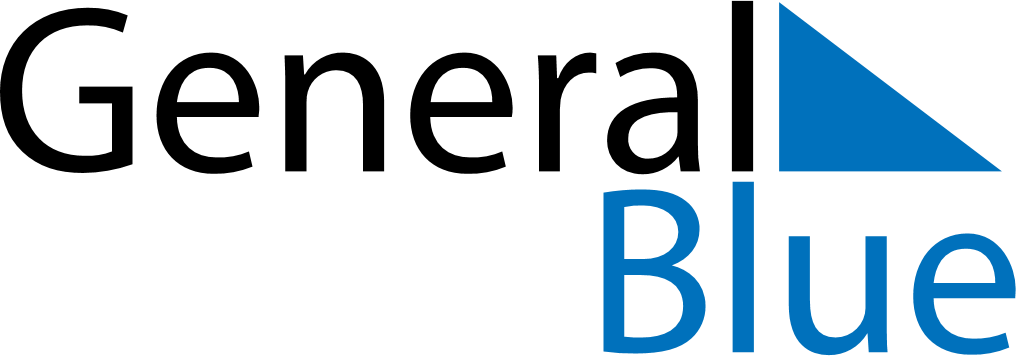 December 2024December 2024December 2024December 2024December 2024December 2024Sottunga, Aland IslandsSottunga, Aland IslandsSottunga, Aland IslandsSottunga, Aland IslandsSottunga, Aland IslandsSottunga, Aland IslandsSunday Monday Tuesday Wednesday Thursday Friday Saturday 1 2 3 4 5 6 7 Sunrise: 9:13 AM Sunset: 3:39 PM Daylight: 6 hours and 25 minutes. Sunrise: 9:15 AM Sunset: 3:37 PM Daylight: 6 hours and 22 minutes. Sunrise: 9:17 AM Sunset: 3:36 PM Daylight: 6 hours and 19 minutes. Sunrise: 9:19 AM Sunset: 3:35 PM Daylight: 6 hours and 16 minutes. Sunrise: 9:21 AM Sunset: 3:34 PM Daylight: 6 hours and 13 minutes. Sunrise: 9:23 AM Sunset: 3:33 PM Daylight: 6 hours and 10 minutes. Sunrise: 9:24 AM Sunset: 3:32 PM Daylight: 6 hours and 8 minutes. 8 9 10 11 12 13 14 Sunrise: 9:26 AM Sunset: 3:32 PM Daylight: 6 hours and 5 minutes. Sunrise: 9:27 AM Sunset: 3:31 PM Daylight: 6 hours and 3 minutes. Sunrise: 9:29 AM Sunset: 3:30 PM Daylight: 6 hours and 1 minute. Sunrise: 9:30 AM Sunset: 3:30 PM Daylight: 5 hours and 59 minutes. Sunrise: 9:32 AM Sunset: 3:29 PM Daylight: 5 hours and 57 minutes. Sunrise: 9:33 AM Sunset: 3:29 PM Daylight: 5 hours and 56 minutes. Sunrise: 9:34 AM Sunset: 3:29 PM Daylight: 5 hours and 54 minutes. 15 16 17 18 19 20 21 Sunrise: 9:35 AM Sunset: 3:29 PM Daylight: 5 hours and 53 minutes. Sunrise: 9:36 AM Sunset: 3:29 PM Daylight: 5 hours and 52 minutes. Sunrise: 9:37 AM Sunset: 3:29 PM Daylight: 5 hours and 51 minutes. Sunrise: 9:38 AM Sunset: 3:29 PM Daylight: 5 hours and 50 minutes. Sunrise: 9:39 AM Sunset: 3:29 PM Daylight: 5 hours and 50 minutes. Sunrise: 9:40 AM Sunset: 3:29 PM Daylight: 5 hours and 49 minutes. Sunrise: 9:40 AM Sunset: 3:30 PM Daylight: 5 hours and 49 minutes. 22 23 24 25 26 27 28 Sunrise: 9:41 AM Sunset: 3:30 PM Daylight: 5 hours and 49 minutes. Sunrise: 9:41 AM Sunset: 3:31 PM Daylight: 5 hours and 49 minutes. Sunrise: 9:41 AM Sunset: 3:31 PM Daylight: 5 hours and 50 minutes. Sunrise: 9:42 AM Sunset: 3:32 PM Daylight: 5 hours and 50 minutes. Sunrise: 9:42 AM Sunset: 3:33 PM Daylight: 5 hours and 51 minutes. Sunrise: 9:42 AM Sunset: 3:34 PM Daylight: 5 hours and 52 minutes. Sunrise: 9:42 AM Sunset: 3:35 PM Daylight: 5 hours and 53 minutes. 29 30 31 Sunrise: 9:41 AM Sunset: 3:36 PM Daylight: 5 hours and 54 minutes. Sunrise: 9:41 AM Sunset: 3:38 PM Daylight: 5 hours and 56 minutes. Sunrise: 9:41 AM Sunset: 3:39 PM Daylight: 5 hours and 58 minutes. 